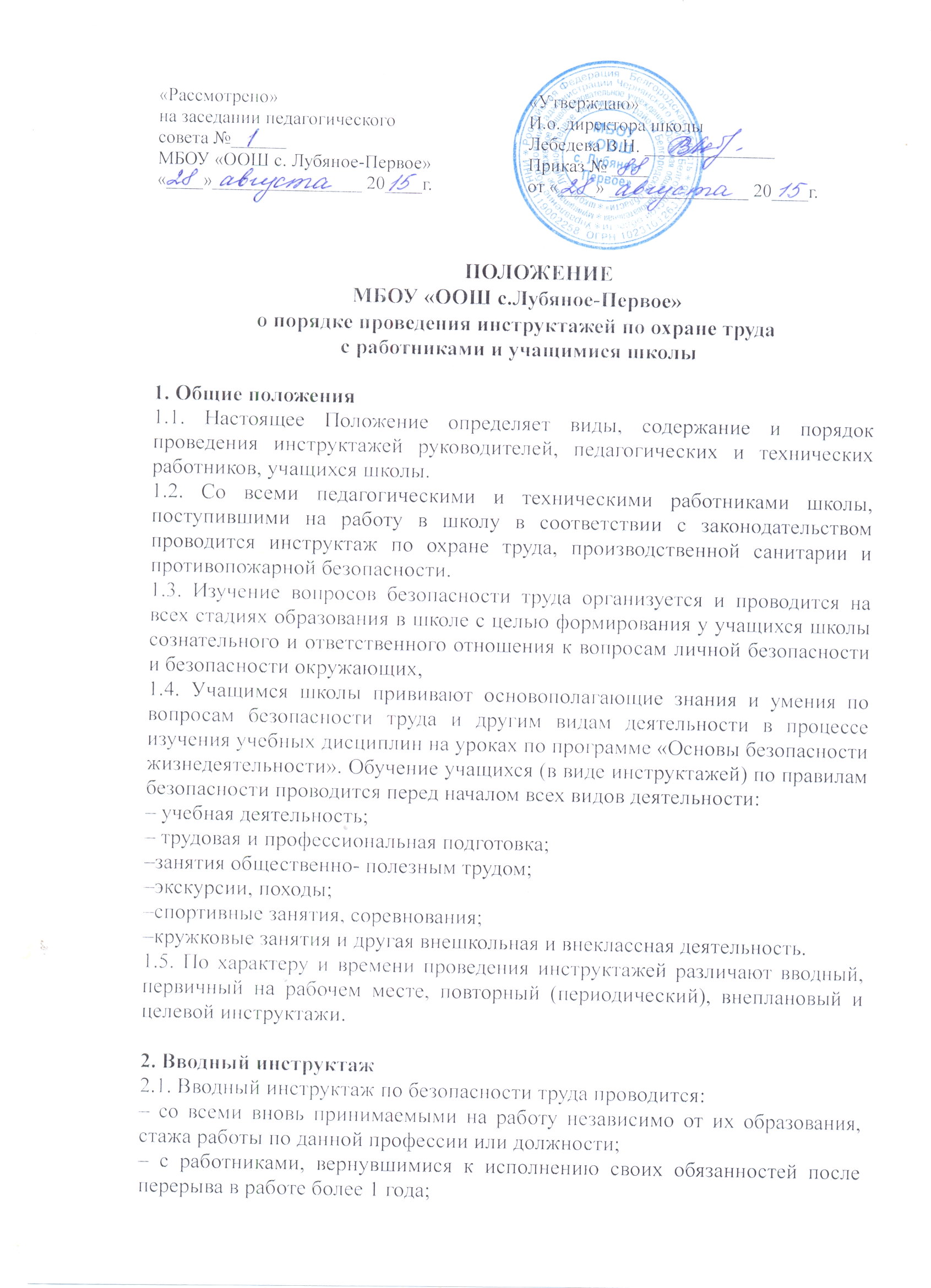 – с временными работниками и совместителями;– со студентами, прибывшими на производственное обучение или практику;– с учащимися школы перед началом занятий по правилам безопасного поведения в учреждении, помещениях, кабинетах, перед выполнением  лабораторных и практических работ в учебных кабинетах физики, химии, биологии, информатики, обслуживающего труда, в учебных мастерских и спортзале.2.2. Вводный инструктаж работников проводит директор школы. 2.3. Вводный инструктаж вновь принятых работников проводится по утвержденной руководителем учреждения и согласованной с профсоюзным комитетом Программе вводного инструктажа. Продолжительность инструктажа устанавливается в соответствии с утвержденной программой.2.4. Вводный инструктаж с работниками проводится при приеме на работу.2.5. Вводный инструктаж с учащимися школы проводится не реже двух раз в год.2.6. Номенклатура должностей и профессий, для которых разрабатываются свои программы вводного инструктажа, определяется приказом директора школы.2.7. В школе разрабатываются несколько программ вводного инструктажа:– для   работников школы;– для учащихся школы;–для учащихся в кабинетах физики, химии, биологии, информатики,   учебных мастерской и спортзала.2.8. С учащимися школы вводный инструктаж проводят:– классные руководители, педагоги дополнительного образования,  каждый со своим классом, группой;– учителя физики, химии, биологии, информатики, технологии, физической культуры, ОБЖ.2.9. Вводный инструктаж должен проводиться в специально оборудованном для этих целей помещении, в котором должны быть учебно-методические пособия, правила охраны труда при выполнении различных видов работ, плакаты по безопасности работы, образцы средств защиты.2.10. О проведении вводного инструктажа делается запись в журнале регистрации вводного инструктажа с обязательной подписью инструктируемого и инструктирующего.2.11. Проведение вводного инструктажа с учащимися регистрируют в журнале учета инструктажа обучающихся по охране труда с обязательной подписью инструктируемого и инструктирующего.3. Первичный инструктаж на рабочем месте3.1. Первичный инструктаж на рабочем месте до начала производственной деятельности проводится:– со всеми вновь принятыми работниками в общеобразовательное учреждение;– с временными работниками и совместителями;– с работниками, выполняющими новую для них работу;– с работниками, вернувшимися к исполнению своих обязанностей после перерыва в работе более 1 года;– со студентами, прибывшими на производственное обучение или практику;– с учащимися перед изучением каждой новой темы при проведении практических занятий в учебных классах, мастерских;– при проведении внешкольных занятий в кружках, секциях;– с учащимися при работе в кабинетах физики, химии, информатики, биологии, обслуживающего труда, спортзалах и мастерских.– при проведении внешкольных и внеклассных мероприятий по семи рекомендуемым направлениям: пожарная безопасность; электробезопасность; профилактика детского дорожно-транспортного травматизма; безопасность на воде, на льду; меры безопасности при проведении спортивных соревнований, экскурсий, походов, на спортивной площадке; профилактика негативных криминогенных ситуаций; правила безопасности со взрывоопасными предметами, веществами.3.2. Первичный инструктаж на рабочем месте с педагогическими работниками проводит директор школы или заместитель директора, на кого приказом по школе возложено проведение первичного инструктажа.3.3. Первичный инструктаж на рабочем месте с техническим и обслуживающим персоналом проводит лицо, на которое приказом по школе возложено проведение первичного инструктажа.3.4. Противопожарный инструктаж с работниками проводится лицом, ответственным за его проведение.3.5. Первичный инструктаж на рабочем месте с учащимися школы проводят–  классные руководители, педагоги дополнительного образования, каждый со своим классом, группой;– учителя физики, химии, биологии, информатики, технологии, физической культуры, ОБЖ, каждый по своему предмету.3.6. Первичный инструктаж на рабочем месте с  работниками школы проводится по программе первичного инструктажа на рабочем месте утвержденной директором школы и согласованной с профсоюзным комитетом.3.7. Первичный инструктаж на рабочем месте с учащимися проводится по программам первичного инструктажа для соответствующих кабинетов, спортзала, мастерских и по инструкциям по семи рекомендуемым направлениям, утвержденным директором школы и согласованной с профсоюзным комитетом. 3.8. Противопожарный инструктаж проводится отдельно со всеми работниками по инструкции «О мерах пожарной безопасности», директором школы и согласованной с профсоюзным комитетом, в сроки проведения инструктажа на рабочем месте.3.9. Номенклатура должностей и профессий, для которых должны разрабатываться свои инструкции по охране труда для проведения первичного инструктажа на рабочем месте, определяется приказом директора школы.3.10. Первичный инструктаж на рабочем месте с обучающимися регистрируется в том же журнале, что и вводный, с обязательной подписью инструктируемого и инструктирующего.3.11. Первичный инструктаж на рабочем месте и противопожарный инструктаж с работниками регистрируются в журналах установленной формы с обязательной подписью инструктируемого и инструктирующего.4. Повторный инструктаж на рабочем месте4.1. Повторный инструктаж на рабочем месте проводится по программам первичного инструктажа на рабочем месте.4.2. Для педагогических работников, технического и обслуживающего персонала повторный инструктаж на рабочем месте и противопожарный инструктаж проводятся 1 раз в год не позднее месяца с начала учебного года.4.3. С учащимися повторный инструктаж на рабочем месте проводится не реже двух раз в год по инструкциям по охране труда на рабочем месте, инструкциям при проведении внешкольных и внеклассных мероприятий по семи рекомендуемым направлениям.4.4. Повторный инструктаж на рабочем месте регистрируется в тех же журналах, что и первичный инструктаж.5. Внеплановый и целевой инструктаж5.1. Внеплановый инструктаж проводится:– при введении в действие новых или переработанных стандартов, правил, инструкций по охране труда, а также изменений к ним;– в связи с изменившимися условиями труда;– при нарушении работающими и учащимися требований безопасности труда, которые могут привести или привели к травме, аварии, взрыву или пожару, отравлению;– по требованию органов надзора;– при переводе работника на другую должность.5.2. Внеплановый инструктаж проводится индивидуально или с группой работников одной профессии, учащимися школы.5.3. Объем и содержание инструктажа определяется в каждом конкретном случае в зависимости от причин и обстоятельств, вызвавших необходимость его проведения.5.4. Внеплановый инструктаж регистрируется в журналах инструктажа на рабочем месте с обязательной подписью инструктируемого и инструктирующего и указанием причины проведения внепланового инструктажа.5.5. Целевой инструктаж проводится с работниками и учащимися перед выполнением ими разовых поручений, не связанных с их служебными обязанностями или учебными программами.5.6. Разовые поручения оформляются приказом директора школы. Исполнители обеспечиваются при этом спецодеждой и иными средствами защиты и необходимыми для выполнения работы инструментами, инвентарем.5.7. Запрещается давать разовые поручения по выполнению опасных и вредных работ, требующих специальной подготовки, навыков по выполнению данного вида работы, специальных приспособлений и т. д.